Подпись представителя команды                                                Подпись представителя команды                                   ______________________   (_______________________ )      ______________________   (____________________ )Судья          _______________________________________________________________________________________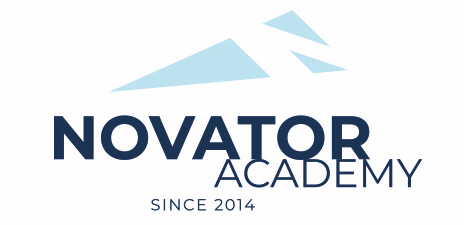 ПРОТОКОЛ  № 80Воз. категория  2012Стадион:    «Манеж стадиона Арена Химки»	«16» Января 2022 г.   11:00      ФСК Салют ДолгопрудныйНоватор'12 - 138№ФИОСтМячиКарт№ФИОСтМячиКарт1Антонов Сергей1Балан Максим2Афанасьев Денис2Водопьянов Никита3Жемаев Артем3Гасанов Тимур4Захаров Никита4Гордиенко Даниил85Землянский Ярослав5Ковешников Лев6Ишутин Иван6Манько Даниил7Колпаков Арсений7Огибалов Григорий8Мартьянов Михаил8Пушко Тимофей9Нырков Иван9Тахтин Даниил10Олейник Даниил10Фомичев Егор11Печинников Илья12Светлополянский Иван13Селицкий Егор14Сергеев Дмитрий15Сергунин Денис16Соломонов Андрей17Спиридонов Александр18Тарасов Владимир19Федоров Александр20Фомичев Владислав21Янкин АлександрОфициальные представители командОфициальные представители командОфициальные представители командОфициальные представители командОфициальные представители командОфициальные представители командОфициальные представители командОфициальные представители командОфициальные представители командОфициальные представители команд№ФИОДолжностьДолжностьДолжность№ФИОДолжностьДолжностьДолжность1Жемаев ВячеславтренертренертренерГурин Алексейтренертренертренер2